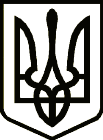 УКРАЇНАСРІБНЯНСЬКА СЕЛИЩНА РАДАРІШЕННЯ (тринадцята сесія восьмого скликання)24 грудня 2021 року     								смт СрібнеПро затвердження Програми забезпечення  відшкодування вартості проїзду педагогічним працівникам закладів дошкільної та загальної середньої освіти Срібнянської селищної ради до місць роботи та у зворотному напрямку на 2022 рікКеруючись п.22 ч.1 ст.26, ст.59  Закону України «Про місцеве самоврядування  в Україні», відповідно до ст.ст.56, 66 Закону України «Про освіту», з метою відшкодування оплати проїзду педагогічним працівникам закладів дошкільної та загальної середньої освіти, селищна рада вирішила:1.Затвердити Програму забезпечення відшкодування вартості проїзду педагогічним працівникам закладів дошкільної та загальної середньої освіти Срібнянської селищної ради до місць роботи та у зворотному напрямку на 2022 рік (далі – Програма).       2.Визначити відділ освіти, сім’ї, молоді та спорту Срібнянської селищної ради виконавцем з реалізації Програми.      3.Начальнику фінансового управління селищної ради Галині КРЕКОТЕНЬ  передбачити кошти на фінансування Програми.       4.Рекомендувати відділу освіти, сім’ї, молоді та спорту проводити розрахунки щодо відшкодування коштів за оплату проїзду педагогічним працівникам відповідно до затвердженої Програми.       5.Контроль за виконанням рішення покласти на постійні комісії Срібнянської селищної ради з питань сім’ї та молоді, гуманітарних питань та соціального захисту населення та з питань бюджету, соціально-економічного розвитку та інвестиційної діяльностіСелищний голова                                                                  Олена ПАНЧЕНКО                                                                                    Додаток                                                                    до рішення тринадцятої                                                                      сесії восьмого скликання                                                                            Срібнянської селищної ради                                                                                                                                     24 грудня 2021 р.Програмазабезпечення  відшкодування вартості проїзду педагогічним працівникам закладів дошкільної та загальної середньої освіти Срібнянської селищної ради до місць роботи та у зворотному напрямкуна 2022 рікПАСПОРТПрограми забезпечення відшкодування вартості проїзду педагогічним працівникам закладів дошкільної та загальної середньої освіти Срібнянської селищної ради до місць роботи та у зворотному напрямкуна 2022 рікПрограмазабезпечення  відшкодування вартості проїзду педагогічним працівникам закладів дошкільної та загальної середньої освіти Срібнянської селищної ради до місць роботи та у зворотному напрямкуна 2022 рікМета ПрограмиПрограма забезпечення відшкодування вартості проїзду педагогічним працівникам закладів дошкільної та загальної середньої освіти Срібнянської селищної ради до місць роботи та у зворотному напрямку на 2022 рік (далі - Програма), спрямована на  реалізацію положень законодавства, яке гарантує пільгове підвезення до місць роботи та у зворотному напрямку педагогічних працівників, підвищення престижу вчительської праці в сільській місцевості, забезпечення навчальних закладів, що належать до спільної власності Срібнянської селищної ради, педагогічними кадрами з інших населених пунктів.Обґрунтування шляхів та засобів розв’язання проблеми2.1.Категорії працівників, які забезпечуються пільговим підвезенням:        2.1.1.Пільговим підвезенням до місць роботи та у зворотному напрямку користуються педагогічні працівники, які працюють у закладах дошкільної та загальної середньої освіти, розташованих у населених пунктах сільської місцевості, але проживають в інших населених пунктах. 2.1.2. Місце проживання педагогічного працівника визначається місцем його реєстрації. Місце проживання підтверджується відміткою в паспорті громадянина України.2.1.3. Працівники, які фактично проживають не за місцем їх реєстрації, забезпечуються підвезенням з того (з тих) населеного (их) пункту (ів), підвіз з якого (их) є менш затратним для роботодавця. Місце проживання не за місцем реєстрації підтверджується довідкою місцевої ради, вуличного комітету, житлово-експлуатаційної організації, тощо.2.2. Способи забезпечення педагогічних працівників пільговим  підвезенням:2.2.1. Способами забезпечення педагогічних працівників пільговим підвезенням до місця роботи і у зворотному напрямку є:       2.2.1.1. Перевезення шкільними автобусами;       2.2.1.2. Укладення договорів з перевізниками;       2.2.1.3. Компенсація вартості проїзду на громадському транспорті (крім таксі) на  підставі проїзних квитків. 2.2.3. Право вибору способу забезпечення педагогічних працівників пільговим підвезенням до місця роботи та у зворотному напрямку покладено на керівника навчального закладу за погодженням із виборним органом первинної профспілкової організації відповідного навчального закладу.2.2.4. У разі вибору способу забезпечення педагогічних працівників пільговим підвезенням до місця роботи та у зворотному напрямку шляхом укладання договорів з перевізниками (пункт 2.2.1.2. Програми) педагогічні працівники повинні забезпечуватись пільговим підвезенням шляхом укладення  договорів з перевізниками на пільгове перевезення педагогічних працівників. За даними договорами перевізники перевозять педагогічних працівників згідно з виданими їм посвідченнями (довідками або іншими документами, узгодженими із перевізниками, за яким надається право на пільговий проїзд), а відділ освіти, сім*ї, молоді та спорту Срібнянської селищної ради  оплачує вартість таких перевезень.2.2.5. У разі вибору способу забезпечення педагогічних працівників пільговим підвезенням до місця роботи та у зворотному напрямку  шляхом  компенсації вартості проїзду на громадському (крім таксі), на підставі проїзних квитків (пункт 2.2.1.3. Програми): педагогічні працівники, які не мають можливості доїжджати на підставі договорів, в результаті чого самостійно доїжджають рейсовим автотранспортом, забезпечуються пільговим підвезенням шляхом компенсації їм 100%  вартості проїзду на підставі проїзних квитків.3. Перелік заходів і завдань Програми, строки виконання,обсяги та джерела фінансування3.1. Відділ освіти, сім’ї, молоді та спорту Срібнянської селищної ради:3.1.1. здійснює  аналіз дієвості Програми та можливе коригування її;3.1.2.за наданими педагогічними працівниками відповідними документами, (в залежності від вибору способу забезпечення педагогічних працівників пільговим підвезенням (пункт 3.2.1. Програми), щорічно розраховує суму коштів та передбачає її в проєкті кошторису;       3.1.3. проводить розрахунки компенсаційних виплат відповідно до табелів обліку робочого часу педагогічних працівників, згідно затверджених графіків роботи;        3.1.4.видає відповідний наказ щодо забезпечення педагогічних працівників пільговим перевезенням до місця роботи та у зворотному напрямку.       3.2. Керівники закладів освіти Срібнянської селищної ради:- складають оптимальний графік роботи (розклад уроків) педагогічним працівникам з метою зменшення кількості їх підвозу до місця роботи та у зворотному напрямку;- проводять звірку проїзних документів, що підлягають відшкодуванню відповідно до табелів обліку робочого часу педагогічних працівників;-  подають до відділу освіти, сім’ї, молоді та спорту завірені відомості на відшкодування витрат на проїзд до місця роботи і назад.       3.3.Педагогічні працівники, які підпадають під категорію, визначену пунктом 2.1. Програми:- подають на ім’я начальника відділу освіти, сім’ї, молоді та спорту   письмову заяву щодо забезпечення їх підвезенням до місць роботи та у зворотному напрямку;- щомісяця подають до відділу освіти, сім’ї, молоді та спорту звіт за попередній місяць для здійснення компенсаційних виплат після погодження з керівником закладу фактичної дати проїзду.       3.4.  Основними завданнями Програми є:     - підвищення  престижності  вчительської  праці;     - надання якісних освітніх послуг учням сільської місцевості;       - стимулювання забезпечення кваліфікованими педагогічними працівниками закладів дошкільної та загальної середньої освіти Срібнянської селищної ради      - зменшення ризику вивільнення наявних педагогічних працівників у підпорядкованих закладах освіти.       3.5. Строк дії Програми – один рік. 3.6. Фінансування по виконанню Програми здійснюватиметься за рахунок загальних асигнувань селищного бюджету.	3.7. Прогнозований обсяг коштів, що планується залучити до фінансування на 2022 рік передбачається у сумі близько 25,0  тис.грн :3.8. Фінансування визначається в залежності від кількості педагогічних працівників, які мають право на пільгове підвезення (відповідно до категорій педпрацівників, визначених пунктом 3.1. Програми) та діючих тарифів на проїзд, виходячи з реальних можливостей бюджету.4. Розрахунок очікуваних результатів виконання Програми та її ефективності       Виконання Програми забезпечить реалізацію частини 3 статті 66 Закону України «Про освіту», в частині пільгового підвезення педагогічних працівників до місць роботи та у зворотному напрямку, якісне надання освітніх послуг та стимулюватиме забезпечення закладів освіти, розташованих у сільській місцевості, молодими спеціалістами шляхом поповнення педагогічних колективів вчителями з інших населених пунктів Срібнянської селищної ради, а також зменшить ризик вивільнення наявних педагогічних працівників у закладах дошкільної та загальної середньої освіти, розташованих у сільській  місцевості.Селищний голова                                                                Олена ПАНЧЕНКО1.Ініціатор розроблення ПрограмиСрібнянська селищна рада2.Дата, номер і назва документа органу виконавчої влади про розроблення Програмип.22 ч.1 ст.26, ст.59  Закону України «Про місцеве самоврядування  в Україні»; ст.ст.56, 66 Закону України «Про освіту»3.Розробник ПрограмиВідділ освіти, сім’ї, молоді та спорту Срібнянської селищної ради4.Відповідальний виконавець ПрограмиВідділ освіти, сім’ї, молоді та спорту Срібнянської селищної ради5.Учасники ПрограмиВідділ освіти, сім’ї, молоді та спорту, керівники закладів освіти Срібнянської селищної ради6.Термін реалізації Програми 2022 рік7.Загальний орієнтовний обсяг фінансових ресурсів з селищного бюджету, необхідних для реалізації програми, всього тис. грн.25,0 тис. грн.